ФИРМЕННЫЙ БЛАНК ОРГАНИЗАЦИИ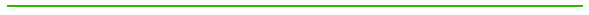 ДОВЕРЕННОСТЬ № ______г. Санкт-Петербург                                                                              «____» ____________ 20___ г. Настоящей доверенностью НАИМЕНОВАНИЕ ОРГАНИЗАЦИИ (ИНН ___________, Юридический адрес: ____________________ ) в лице НАИМЕНОВАНИЕ ДОЛЖНОСТИ ФАМИЛИЯ ИМЯ ОТЧЕСТВО ЛИЦА, ИМЕЮЩЕГО ПРАВО ВЫДАВАТЬ ДОВЕРЕННОСТЬ, действующего на основании УКАЗЫВАЕТСЯ НАИМЕНОВАНИЕ ДОКУМЕНТА, ОПРЕДЕЛЯЮЩЕГО ПРАВО ВЫДАЧИ ДОВЕРЕННОСТИ (УСТАВА, ДОВЕРЕННОСТИ И ДР.), доверяет представителям АНО ДПО «СЗРЦОТ» (ИНН 7810330899, Юридический адрес: ул. Фучика, д.4, лит. А, пом. 11Н, г. Санкт-Петербург, 192102) совершать следующие действия:подавать документы на аттестацию и получать протоколы в Территориальной̆ аттестационной комиссии Северо-Западного управления Ростехнадзора.Настоящая доверенность действительна по 31.12.20_____ г.________________________________Наименование должности доверителя	____________(подпись)		____________________________Инициалы, фамилия доверителяМ.П.